Открытый классный час в 6  класс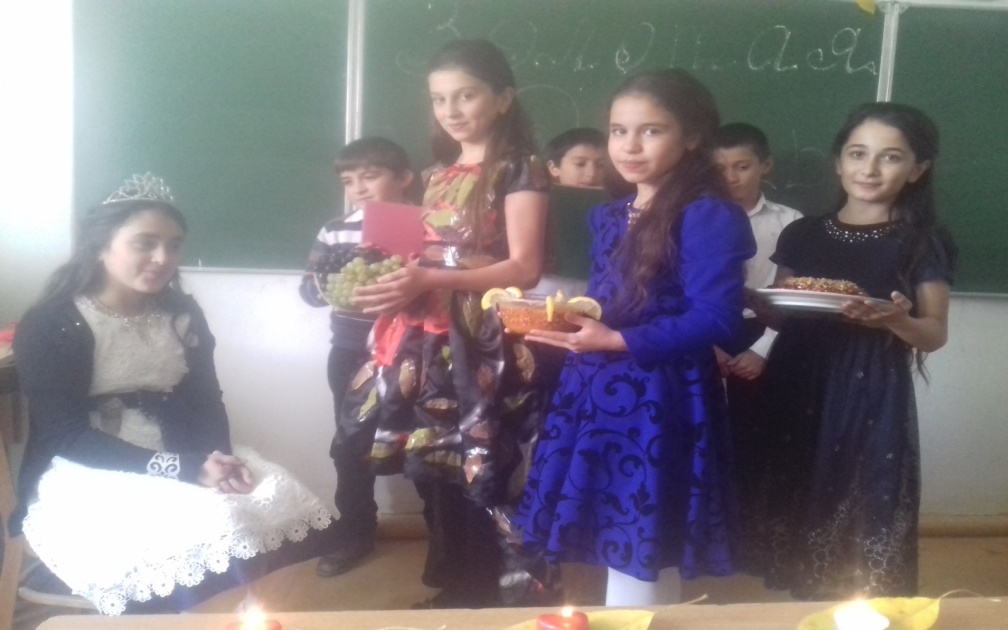 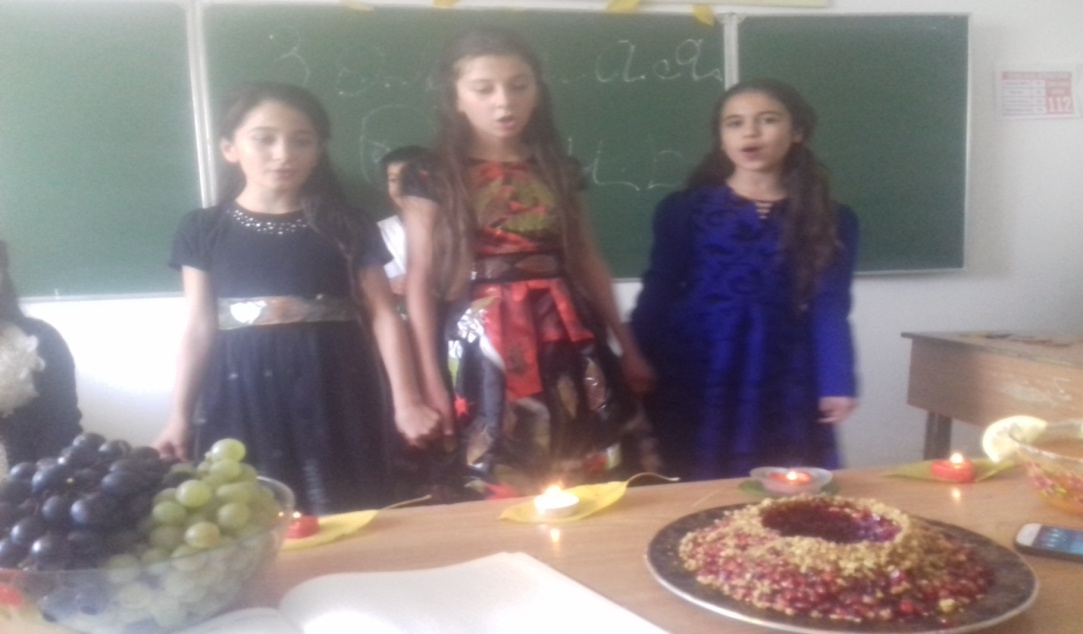 «Дары осени»Классный руководитель: Гаджиева А.Н.                                                      Октябрь 2017 г.